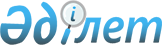 О внесении изменений и дополнений в решение районного маслихата от 22 декабря 2011 года N 40/1 "О районном бюджете на 2012-2014 годы"
					
			Утративший силу
			
			
		
					Решение маслихата Мамлютского района Северо-Казахстанской области от 16 апреля 2012 года N 3/1. Зарегистрировано Департаментом юстиции Северо-Казахстанской области 4 мая 2012 года N 13-10-156. Утратило силу в связи с истечением срока действия (письмо маслихата Мамлютского района Северо-Казахстанской области от 24 января 2013 года N 03-03/10)

      Сноска. Утратило силу в связи с истечением срока действия (письмо маслихата Мамлютского района Северо-Казахстанской области от 24.01.2013 N 03-03/10)      В соответствии с подпунктом 1) пункта 1 статьи 6 Закона Республики Казахстан от 23 января 2001 года № 148 «О местном государственном управлении и самоуправлении в Республике Казахстан», подпунктом 4) пункта 2 статьи 106 и пунктами 1, 5 статьи 109 Бюджетного кодекса Республики Казахстан от 4 декабря 2008 года № 95-IV, районный маслихат РЕШИЛ:



      1. Внести в решение районного маслихата «О районном бюджете на 2012-2014 годы» от 22 декабря 2011 года № 40/1 (зарегистрировано в Реестре государственной регистрации нормативных правовых актов за № 13-10-148 от 25 января 2012 года, опубликовано 10 февраля 2012 года в газете «Знамя труда» № 7, «Солтүстік жұлдызы» № 7), следующие изменения и дополнения:



      пункт 1 изложить в следующей редакции:

      «1) доходы – 2055697,1 тысяч тенге, в том числе по:

      налоговым поступлениям – 242132 тысяч тенге;

      неналоговым поступлениям – 4515,1 тысяч тенге; 

      поступлениям от продажи основного капитала – 15180 тысяч тенге;

      поступления трансфертов – 1793870 тысяч тенге;

      2) затраты – 2069232,8 тысяч тенге;

      3) чистое бюджетное кредитование – 27638,9 тысяч тенге, в том числе: бюджетные кредиты – 29132,9 тысяч тенге;

      погашение бюджетных кредитов – 1494 тысяч тенге;

      4) сальдо по операциям с финансовыми активами – 16791 тысяч тенге, в том числе:

      приобретение финансовых активов – 16791 тысяч тенге;

      5) дефицит (профицит) бюджета – -57965,6 тысяч тенге;

      6) финансирование дефицита (использование профицита) бюджета – 57965,6 тысяч тенге, в том числе:

      поступления займов – 29124 тысяч тенге;

      погашение займов – 1494 тысяч тенге;

      используемые остатки бюджетных средств – 30335,6 тысяч тенге;»;



      пункт 3 изложить в следующей редакции:

      «3. Установить, что доходы районного бюджета формируются за счет следующих неналоговых поступлений:

      доходы от аренды имущества коммунальной собственности района;

      вознаграждения по кредитам, выданным из бюджета района;

      штрафы, пени, санкции, взыскания, налагаемые государственными учреждениями, финансируемыми из бюджета района;

      другие неналоговые поступления в бюджет района.»;



      в пункте 7:

      подпункты 2), 6), 9), 11) изложить в следующей редакции:

      «2) 8007 тысяч тенге – для реализации мер социальной поддержки специалистов;»;

      «6) 6200 тысяч тенге – на ежемесячную выплату денежных средств опекунам (попечителям) на содержание ребенка сироты (детей-сирот), и ребенка (детей), оставшегося без попечения родителей;»;

      «9) 20165 тысяч тенге – на реализацию мероприятий в рамках Программы занятости 2020, в том числе:

      частичное субсидирование заработной платы – 6296 тысяч тенге;

      предоставление субсидий на переезд – 688 тысяч тенге;

      обеспечение деятельности центров занятости населения – 10207 тысяч тенге;

      молодежная практика –2974 тысяч тенге;»;

      «11) 48422 тысяч тенге – на строительство и (или) приобретение служебного жилища и развитие (или) приобретение инженерно-коммуникационной инфраструктуры в рамках Программы занятости 2020, в том числе:

      строительство и (или) приобретение служебного жилища – 38622 тысяч тенге;

      развитие инженерно-коммуникационной инфраструктуры – 9800 тысяч тенге;»;

      дополнить подпунктами 12), 13) следующего содержания:

      «12) 90000 тысяч тенге – на развитие системы водоснабжения в сельских населенных пунктах;»;

      13) 26751 тысяч тенге – на развитие сельских населенных пунктов в рамках Программы занятости 2020.»;



      в пункте 8:

      подпункт 4) изложить в следующей редакции:

      «4) 16862 тысяч тенге – на строительство и (или) приобретение служебного жилища и развитие (или) приобретение инженерно-коммуникационной инфраструктуры в рамках Программы занятости 2020;»;

      дополнить подпунктом 5) следующего содержания:

      «5) 8000 тысяч тенге – на формирование уставного капитала ветеринарных станций.»;



      пункт 9 изложить в следующей редакции:

      «9. Учесть в районном бюджете на 2012 год бюджетные кредиты из республиканского бюджета в сумме 29124 тысяч тенге для реализации мер социальной поддержки специалистов.».



      Приложения 1, 4 к указанному решению изложить в новой редакции согласно приложениям 1, 2.



      2. Настоящее решение вводится в действие с 1 января 2012 года.      Председатель сессии                        Секретарь

      районного маслихата                        районного маслихата

      Т. Альжанов                                Р. Нурмуканова      СОГЛАСОВАНО      Начальник

      государственного учреждения

      «Отдел экономики и финансов

      Мамлютского района

      Северо-Казахстанской области»

      16 апреля 2012 года                        Р. Габбасов

Приложение 1

к решению районного маслихата

от 16 апреля 2012 года № 3/1Приложение 1

к решению районного маслихата

от 22 декабря 2011 года № 40/1 Мамлютский районный бюджет на 2012 год

Приложение 2

к решению районного маслихата

от 16 апреля 2012 года № 3/1Приложение 4

к решению районного маслихата

от 22 декабря 2011 года № 40/1 Бюджетные программы города районного значения и каждого аульного (сельского) округа на 2012 годпродолжение таблицыпродолжение таблицы
					© 2012. РГП на ПХВ «Институт законодательства и правовой информации Республики Казахстан» Министерства юстиции Республики Казахстан
				Ка

те

го

рияКла

ссПод

кла

ссНаименованиеСумма, тыс.тенге123451) Доходы2055697,11Налоговые поступления24213201Подоходный налог12002Индивидуальный подоходный налог120003Социальный налог1274211Социальный налог12742104Налоги на собственность948161Налоги на имущество566223Земельный налог76554Налог на транспортные средства273395Единый земельный налог320005Внутренние налоги на товары, работы и услуги161752Акцизы28303Поступления за использование природных и других ресурсов78504Сборы за ведение предпринимательской и профессиональной деятельности549508Обязательные платежи, взимаемые за совершение юридически значимых действий и (или) выдачу документов уполномоченными на то государственными органами или должностными лицами 25201Государственная пошлина25202Неналоговые поступления4515,101Доходы от государственной собственности702,35Доходы от аренды имущества, находящегося в государственной собственности7007Вознаграждения по кредитам, выданным из государственного бюджета2,304Штрафы, пени, санкции, взыскания, налагаемые государственными учреждениями, финансируемыми из государственного бюджета, а также содержащимися и финансируемыми из бюджета (сметы расходов) Национального Банка Республики Казахстан12,81Штрафы, пени, санкции, взыскания, налагаемые государственными учреждениями, финансируемыми из государственного бюджета, а также содержащимися и финансируемыми из бюджета (сметы расходов) Национального Банка Республики Казахстан, за исключением поступлений от организаций нефтяного сектора12,806Прочие неналоговые поступления38001Прочие неналоговые поступления38003Поступления от продажи основного капитала1518003Продажа земли и нематериальных активов151801Продажа земли151804Поступления трансфертов179387002Трансферты из вышестоящих органов государственного управления17938702Трансферты из областного бюджета1793870Функциональная группаФункциональная группаФункциональная группаФункциональная группаСумма, тыс.тенгеАдминистраторАдминистраторАдминистраторСумма, тыс.тенгеПрограммаПрограммаСумма, тыс.тенгеНаименованиеСумма, тыс.тенге123452) Затраты2069232,801Государственные услуги общего характера190163,6112Аппарат маслихата района (города областного значения)11618,9001Услуги по обеспечению деятельности маслихата района (города областного значения)11618,9122Аппарат акима района (города областного значения)47432001Услуги по обеспечению деятельности акима района (города областного значения)45126003Капитальные расходы государственного органа2306123Аппарат акима района в городе, города районного значения, поселка, аула (села), аульного (сельского) округа108494,7001Услуги по обеспечению деятельности акима района в городе, города районного значения, поселка, аула (села), аульного (сельского) округа108490,5022Капитальные расходы государственного органа4,2459Отдел экономики и финансов района (города областного значения)22618003Проведение оценки имущества в целях налогообложения228004Организация работы по выдаче разовых талонов и обеспечение полноты сбора сумм от реализации разовых талонов678011Учет, хранение, оценка и реализация имущества, поступившего в коммунальную собственность2000001Услуги по реализации государственной политики в области формирования и развития экономической политики, государственного планирования, исполнения бюджета и управления коммунальной собственностью района (города областного значения)19526015Капитальные расходы государственного органа18602Оборона5850122Аппарат акима района (города областного значения)5850005Мероприятия в рамках исполнения всеобщей воинской обязанности4950006Предупреждение и ликвидация чрезвычайных ситуаций масштаба района (города областного значения)450007Мероприятия по профилактике и тушению степных пожаров районного (городского) масштаба, а также пожаров в населенных пунктах, в которых не созданы органы государственной противопожарной службы45004Образование1358564464Отдел образования района (города областного значения)30088009Обеспечение дошкольного воспитания и обучения29868021Увеличение размера доплаты за квалификационную категорию воспитателям дошкольных организаций образования за счет трансфертов из республиканского бюджета220123Аппарат акима района в городе, города районного значения, поселка, аула (села), аульного (сельского) округа1459005Организация бесплатного подвоза учащихся до школы и обратно в аульной (сельской) местности1459464Отдел образования района (города областного значения)1327017003Общеобразовательное обучение 1236741006Дополнительное образование для детей41894063Повышение оплаты труда учителям, прошедшим повышение квалификации по учебным программам АОО «Назарбаев Интеллектуальные школы» за счет трансфертов из республиканского бюджета1104064Увеличение размера доплаты за квалификационную категорию учителям школ за счет трансфертов из республиканского бюджета20075001Услуги по реализации государственной политики на местном уровне в области образования8193004Информатизация системы образования в государственных учреждениях образования района (города областного значения)2290005Приобретение и доставка учебников, учебно-методических комплексов для государственных учреждений образования района (города областного значения)6420015Ежемесячные выплаты денежных средств опекунам (попечителям) на содержание ребенка-сироты (детей-сирот), и ребенка (детей), оставшегося без попечения родителей за счет трансфертов из республиканского бюджета6200020Обеспечение оборудованием, программным обеспечением детей-инвалидов, обучающихся на дому за счет трансфертов из республиканского бюджета410006Социальная помощь и социальное обеспечение125162451Отдел занятости и социальных программ района (города областного значения)125162002Программа занятости27264,3004Оказание социальной помощи на приобретение топлива специалистам здравоохранения, образования, социального обеспечения, культуры и спорта в сельской местности в соответствии с законодательством Республики Казахстан723005Государственная адресная социальная помощь10600006Оказание жилищной помощи300007Социальная помощь отдельным категориям нуждающихся граждан по решениям местных представительных органов11830010Материальное обеспечение детей-инвалидов, воспитывающихся и обучающихся на дому333014Оказание социальной помощи нуждающимся гражданам на дому19658016Государственные пособия на детей до 18 лет14642,7017Обеспечение нуждающихся инвалидов обязательными гигиеническими средствами и предоставление услуг специалистами жестового языка, индивидуальными помощниками в соответствии с индивидуальной программой реабилитации инвалида5605023Обеспечение деятельности центров занятости населения10207001Услуги по реализации государственной политики на местном уровне в области обеспечения занятости и реализации социальных программ для населения23119021Капитальные расходы государственного органа290011Оплата услуг по зачислению, выплате и доставке пособий и других социальных выплат59007Жилищно-коммунальное хозяйство216917,2123Аппарат акима района в городе, города районного значения, поселка, аула (села), аульного (сельского) округа200007Организация сохранения государственного жилищного фонда города районного значения, поселка, аула (села), аульного (сельского) округа200458Отдел жилищно-коммунального хозяйства, пассажирского транспорта и автомобильных дорог района (города областного значения)400031Изготовление технических паспортов на объекты кондоминиумов400464Отдел образования района (города областного значения)26751026Ремонт объектов в рамках развития сельских населенных пунктов по Программе занятости 202026751467Отдел строительства района (города областного значения)174787,2003Проектирование, строительство и (или) приобретение жилья государственного коммунального жилищного фонда19432,5006Развитие системы водоснабжения и водоотведения90000019Строительство жилья0022Строительство и (или) приобретение жилья и развитие инженерно-

коммуникационной инфраструктуры в рамках Программы занятости 20200072Строительство и (или) приобретение служебного жилища и развитие(или) приобретение инженерно-

коммуникационной инфраструктуры в рамках Программы занятости 202065354,7123Аппарат акима района в городе, города районного значения, поселка, аула (села), аульного (сельского) округа14779014Организация водоснабжения населенных пунктов4007008Освещение улиц населенных пунктов6000009Обеспечение санитарии населенных пунктов2249010Содержание мест захоронений и погребение безродных120011Благоустройство и озеленение населенных пунктов240308Культура, спорт, туризм и информационное пространство96272,5123Аппарат акима района в городе, города районного значения, поселка, аула (села), аульного (сельского) округа33895,6006Поддержка культурно-досуговой работы на местном уровне33895,6457Отдел культуры, развития языков, физической культуры и спорта района (города областного значения)19746003Поддержка культурно-досуговой работы 16815009Проведение спортивных соревнований на районном (города областного значения) уровне331010Подготовка и участие членов сборных команд района (города областного значения) по различным видам спорта на областных спортивных соревнованиях2600456Отдел внутренней политики района (города областного значения)7726002Услуги по проведению государственной информационной политики через газеты и журналы7726457Отдел культуры, развития языков, физической культуры и спорта района (города областного значения)22153,9006Функционирование районных (городских) библиотек21595,9007Развитие государственного языка и других языков народа Казахстана558456Отдел внутренней политики района (города областного значения)5717001Услуги по реализации государственной политики на местном уровне в области информации,укрепления государственности и формирования социального оптимизма граждан5467003Реализация мероприятий в сфере молодежной политики250457Отдел культуры, развития языков, физической культуры и спорта района (города областного значения)7034001Услуги по реализации государственной политики на местном уровне в области культуры, развития языков, физической культуры и спорта703410Сельское, водное, лесное, рыбное хозяйство, особо охраняемые природные территории, охрана окружающей среды и животного мира, земельные отношения39243474Отдел сельского хозяйства и ветеринарии района (города областного значения)23552001Услуги по реализации государственной политики на местном уровне в сфере сельского хозяйства и ветеринарии14845005Обеспечение функционирования скотомогильников (биотермических ям)200007Организация отлова и уничтожения бродячих собак и кошек500099Реализация мер по оказанию социальной поддержки специалистов 8007463Отдел земельных отношений района (города областного значения)9424001Услуги по реализации государственной политики в области регулирования земельных отношений на территории района (города областного значения)6957006Землеустройство, проводимое при установлении границ городов районного значения, районов в городе, поселков аулов (сел), аульных (сельских) округов897007Капитальные расходы государственного органа1570474Отдел сельского хозяйства и ветеринарии района (города областного значения)6267013Проведение противоэпизоотических мероприятий626711Промышленность, архитектурная, градостроительная и строительная деятельность7928467Отдел строительства района (города областного значения)7928001Услуги по реализации государственной политики на местном уровне в области строительства792812Транспорт и коммуникации6900123Аппарат акима района в городе, города районного значения, поселка, аула (села), аульного (сельского) округа2500013Обеспечение функционирования автомобильных дорог в городах районного значения, поселках, аулах (селах), аульных (сельских) округах2500458Отдел жилищно-коммунального хозяйства, пассажирского транспорта и автомобильных дорог района (города областного значения)4400023Обеспечение функционирования автомобильных дорог440013Прочие13413469Отдел предпринимательства района (города областного значения)5561001Услуги по реализации государственной политики на местном уровне в области развития предпринимательства и промышленности5526004Капитальные расходы государственного органа35123Аппарат акима района в городе, города районного значения, поселка, аула (села), аульного (сельского) округа1751040Реализация мероприятий для решения вопросов обустройства аульных (сельских) округов в реализацию мер по содействию экономическому развитию регионов в рамках Программы «Развитие регионов» за счет целевых трансфертов из республиканского бюджета1751458Отдел жилищно-коммунального хозяйства, пассажирского транспорта и автомобильных дорог района (города областного значения)5823001Услуги по реализации государственной политики на местном уровне в области жилищно-коммунального хозяйства, пассажирского транспорта и автомобильных дорог5823459Отдел экономики и финансов района (города областного значения)278012Резерв местного исполнительного органа района (города обласного значения)27814Обслуживание долга15,1459Отдел экономики и финансов района (города областного значения)15,1021Обслуживание долга местных исполнительных органов по выплате вознаграждений и иных платежей по займам из областного бюджета15,115Трансферты8804,4459Отдел экономики и финансов района (города областного значения)8804,4006Возврат неиспользованных (недоиспользованных) целевых трансфертов5585,4024Целевые текущие трансферты в вышестоящие бюджеты в связи с передачей функций государственных органов из нижестоящего уровня государственного управления в вышестоящий32193) Чистое бюджетное кредитование27638,9Бюджетные кредиты29132,910Сельское, водное, лесное, рыбное хозяйство, особо охраняемые природные территории, охрана окружающей среды и животного мира, земельные отношения29132,9474Отдел сельского хозяйства и ветеринарии района (города областного значения)29132,9009Бюджетные кредиты для реализации мер социальной поддержки специалистов29132,95Погашение бюджетных кредитов149401Погашение бюджетных кредитов14941Погашение бюджетных кредитов, выданных из государственного бюджета14944) Сальдо по операциям с финансовыми активами16791Приобретение финансовых активов1679113Прочие16791458Отдел жилищно-коммунального хозяйства, пассажирского транспорта и автомобильных дорог района (города областного значения)611065Формирование или увеличение уставного капитала юридических лиц611474Отдел сельского хозяйства и ветеринарии района (города областного значения)16180065Формирование или увеличение уставного капитала юридических лиц161805) Дефицит (профицит) бюджета-57965,66) Финансирование дефицита (использование профицита ) бюджета57965,67Поступления займов2912401Внутренние государственные займы291242Договоры займа2912416Погашение займов1494459Отдел экономики и финансов района (города областного значения)1494005Погашение долга местного исполнительного органа перед вышестоящим бюджетом14948Используемые остатки бюджетных средств30335,601Остатки бюджетных средств30335,61Свободные остатки бюджетных средств30335,6Функциональная группаФункциональная группаФункциональная группаФункциональная группаСумма,

тыс.

тенгеАдминистратор бюджетных программАдминистратор бюджетных программАдминистратор бюджетных программСумма,

тыс.

тенгеПрограммаПрограммаСумма,

тыс.

тенгеНаименованиеСумма,

тыс.

тенге01Государственные услуги общего характера108494,7123Аппарат акима района в городе, города районного значения, поселка, аула (села), аульного (сельского) округа108494,7001Услуги по обеспечению деятельности акима района в городе, города районного значения, поселка, аула (села), аульного (сельского) округа 108490,5022Капитальные расходы государственных органов4,204Образование1459123Аппарат акима района в городе, города районного значения, поселка, аула (села), аульного (сельского) округа1459005Организация бесплатного подвоза учащихся до школы и обратно в аульной (сельской) местности145907Жилищно-коммунальное хозяйство14979123Аппарат акима района в городе, города районного значения, поселка, аула (села), аульного (сельского) округа14979007Организация сохранения государственного жилищного фонда города районного значения, поселка, аула (села), аульного (сельского) округа200008Освещение улиц населенных пунктов6000009Обеспечение санитарии населенных пунктов2249010Содержание мест захоронений и погребение безродных120011Благоустройство и озеленение населенных пунктов2403014Организация водоснабжения населенных пунктов400708Культура, спорт, туризм и информационное пространство33895,6123Аппарат акима района в городе, города районного значения, поселка, аула (села), аульного (сельского) округа33895,6006Поддержка культурно-досуговой работы на местном уровне33895,6в том числе:сельские дома культуры31051,5сельские библиотеки2844,112Транспорт и коммуникации2500123Аппарат акима района в городе, города районного значения, поселка, аула (села), аульного (сельского) округа2500013Обеспечение функционирования автомобильных дорог в городах районного значения, поселках, аулах (селах), аульных (сельских) округах250013Прочие1751123Аппарат акима района в городе, города районного значения, поселка, аула (села), аульного (сельского) округа1751040Реализация мероприятий для решения вопросов обустройства аульных (сельских) округов в реализацию мер по содействию экономическому развитию регионов в рамках Программы «Развитие регионов» за счет целевых трансфертов из республиканского бюджета1751ИТОГО:163079,3в том числе в разрезе сельских округовв том числе в разрезе сельских округовв том числе в разрезе сельских округовв том числе в разрезе сельских округовв том числе в разрезе сельских округовв том числе в разрезе сельских округовАппарат

акима

города

МамлюткаАндреев

ский

сельский

округБеловский

сельский

округВоскресе

новский

сельский

округДубровин

ский сель

ский округКызыласкер

ский сель

ский округ13398,57123,38765,09120,09969,08686,513398,57123,38765,09120,09969,08686,513398,57123,38765,09120,09969,08686,596061696061696616103333916245155755110333391624515575512006000224912017643986516544153849250706538,32428,65160,1129354606538,32428,65160,1129354606538,32428,65160,112935466160,5201350133258377,8415,6147,112928825000000025000000025000012512500000125125000125125026231,513796,614068,615197,110655,012783,5Краснозна

менский

сельский

округЛеденев

ский

сельский

округЛенин

ский

сельский

округНовомихай

ловский

сельский

округПригородный

сельский

округСтанов

ской

сельский

округ9112,19009,39628,37595,98833,07253,89112,19009,39628,37595,98833,07253,89112,19009,39628,37595,98828,87253,84,265009765009765097763753558351182763753558351182763738863582497497476202,7204,54152,37850187,33496,8202,7204,54152,37850187,33496,8202,7204,54152,37850187,33496,8398573553267202,7204,5167,3495187,3229,8000000000000000025000000250025010040,89250,814315,616125,99781,310832,6